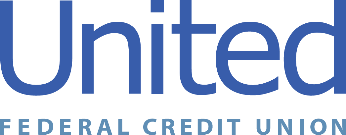 United Federal Credit Union – Press Release March 16, 2022Contact: Diana Wake Phone: (888) 982-1400 ext. 6891 Email: dwake@UnitedFCU.comUnited Federal Credit Union, 150 Hilltop Road, St. Joseph, Michigan, 49085United Federal Credit Union Promotes Christopher Swartz to Branch Manager in South Bend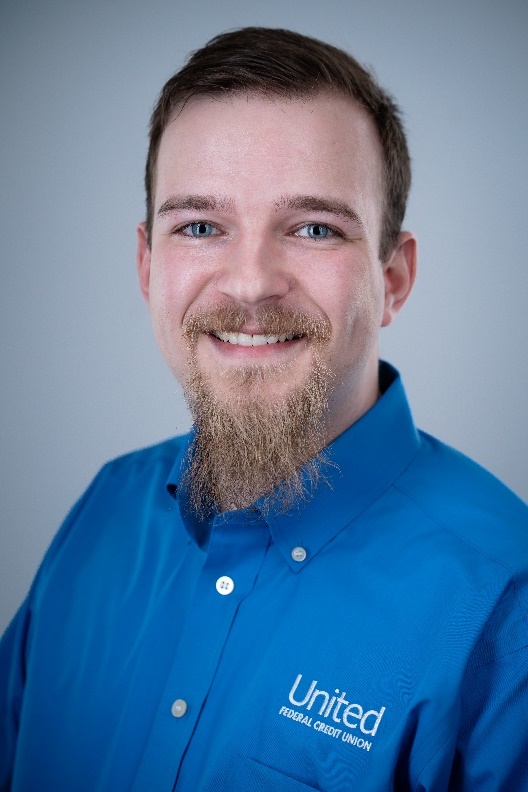 Christopher Swartz, Branch Manager, Ireland RoadSOUTH BEND, Ind. – United Federal Credit Union (United) has promoted Christopher Swartz to the position of Branch Manager at its branch at 223 West Ireland Road in South Bend.As Branch Manager, Swartz will be responsible for maintaining the performance of the branch, and providing leadership and supervision to staff. Swartz brings more than five years of financial and customer service experience to his new role. He has been with United since 2021. Prior to becoming branch manager, Swartz was a Member Service Advisor.He is a Hoosier state native, and served six years in the Indiana National Guard. Swartz is looking forward to assisting our Members and serving the South Bend community.____________ About United United Federal Credit Union has served its Members since 1949 by helping them to build a sound financial future. United consists of more than 186,000 Member/owners worldwide and manages assets in excess of $3.8 billion. Its corporate office and main branch are in St. Joseph, Mich., with additional branches in Arkansas, Indiana, Michigan, Nevada, North Carolina, and Ohio. Federally insured by NCUA. Equal opportunity lender. Equal housing lender. For more information visit UnitedFCU.com# # #